1. login into  portal.azure.comNOTE：You must use Google Chrome browser， According to my test，Use QQ Browser or 360 Browser may give error， It is better to set use English Language.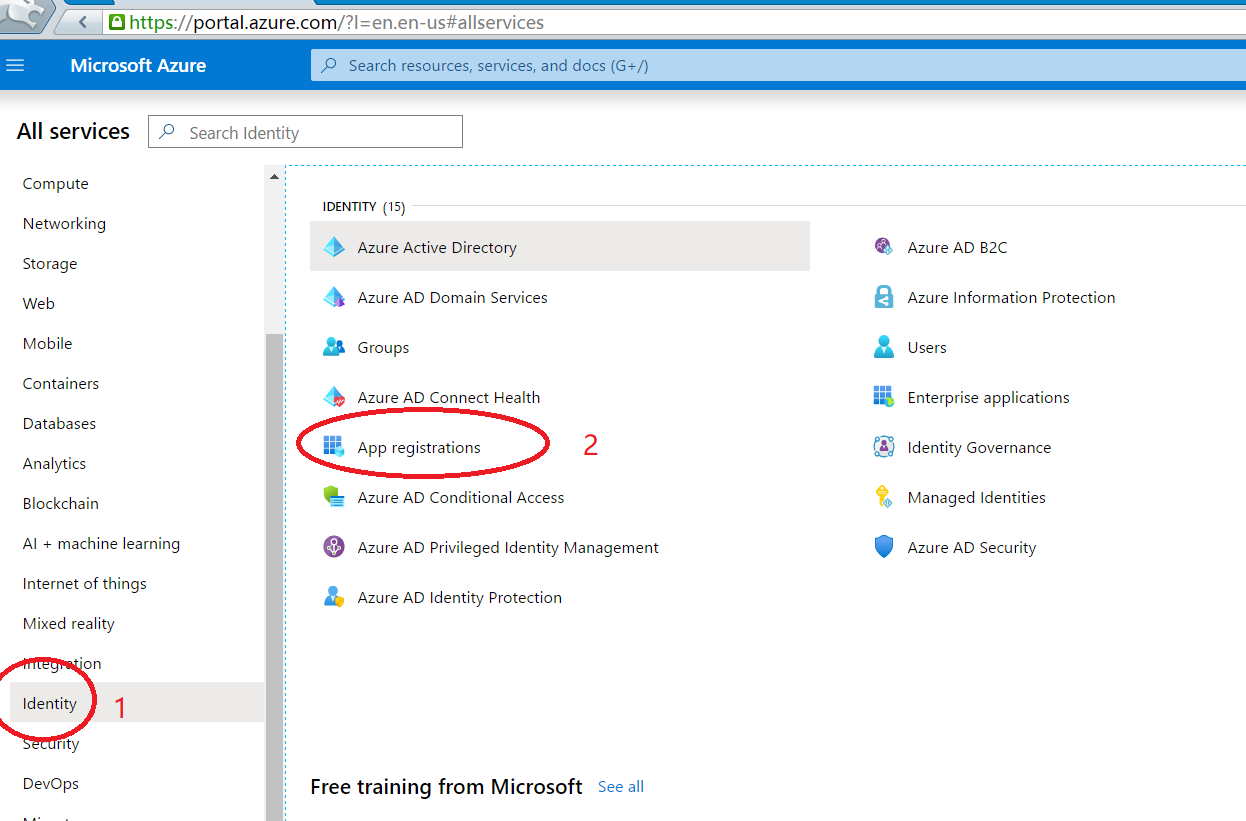 2.click New registration.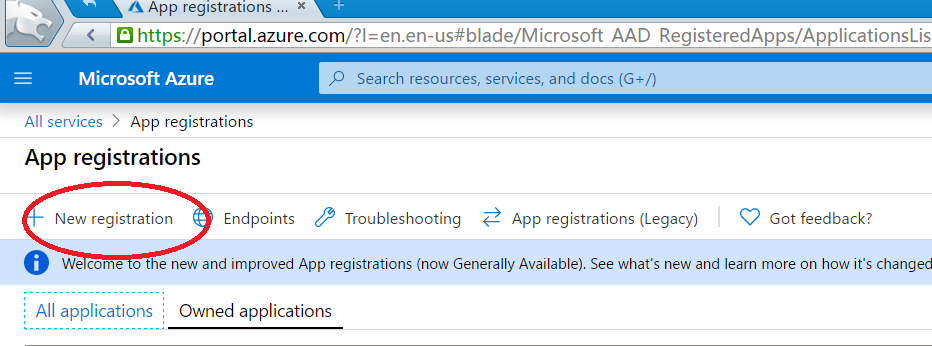 3. Fill the formStep2 and Step3 choise others also OK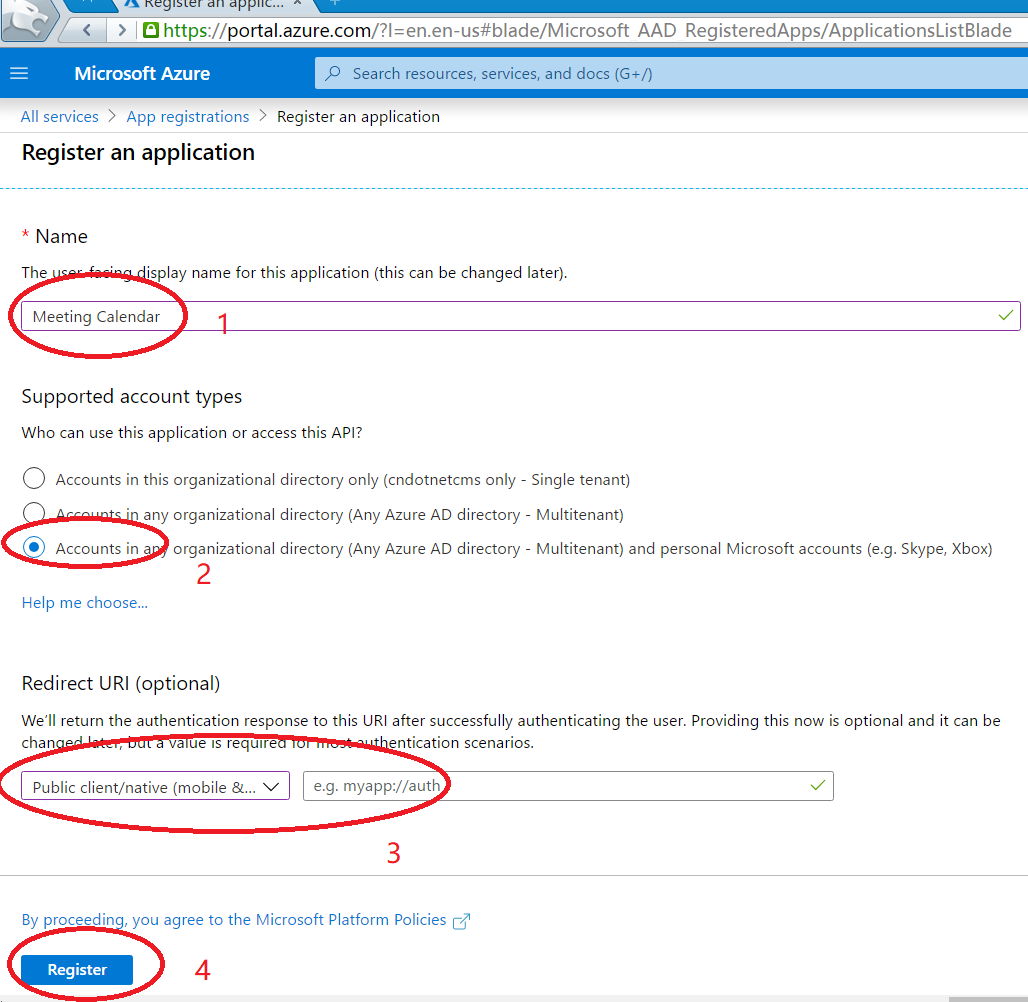 4. Get AppID and Tenant， we will use it later 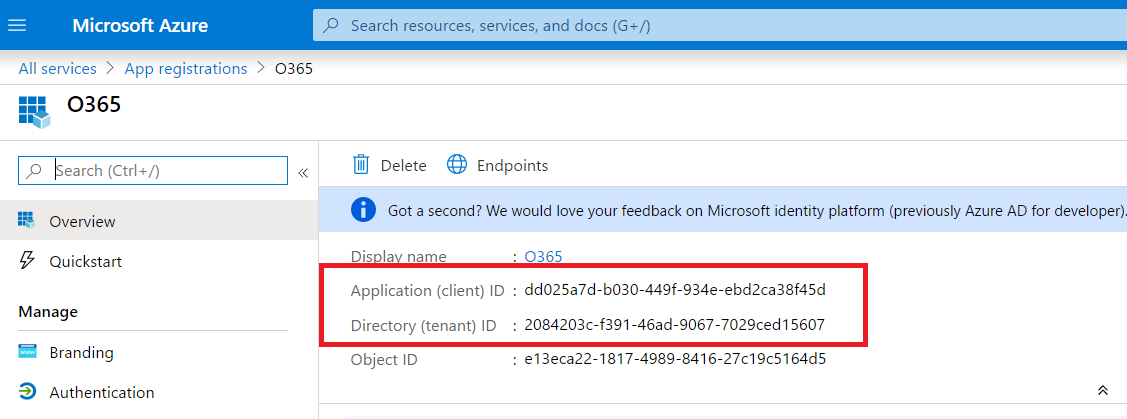 5.Create Secrets。we will use it later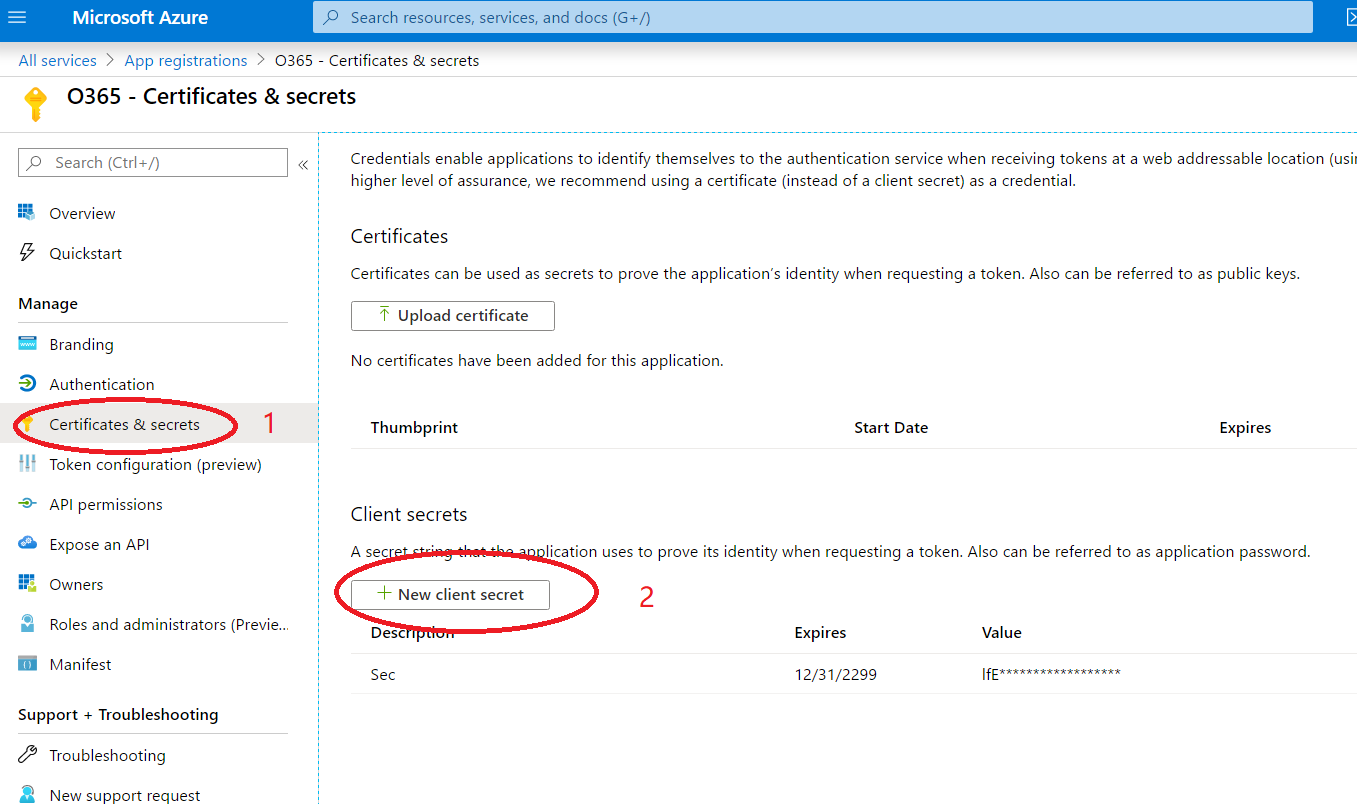 6. Click API permissionsadd a permission, and then click “Microsoft Graph”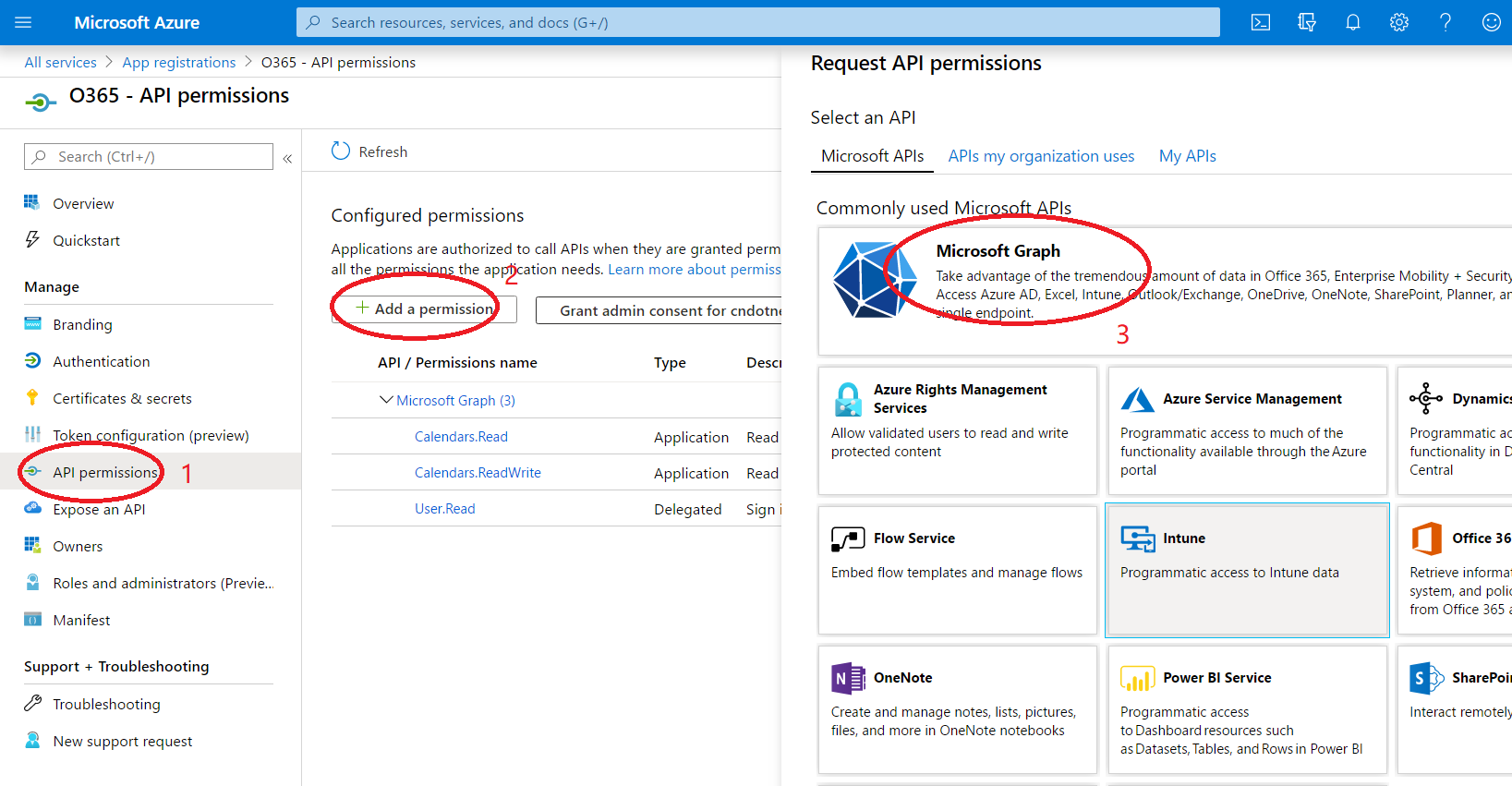  Click Application permissions, find Calendar API， Check Calendars Read.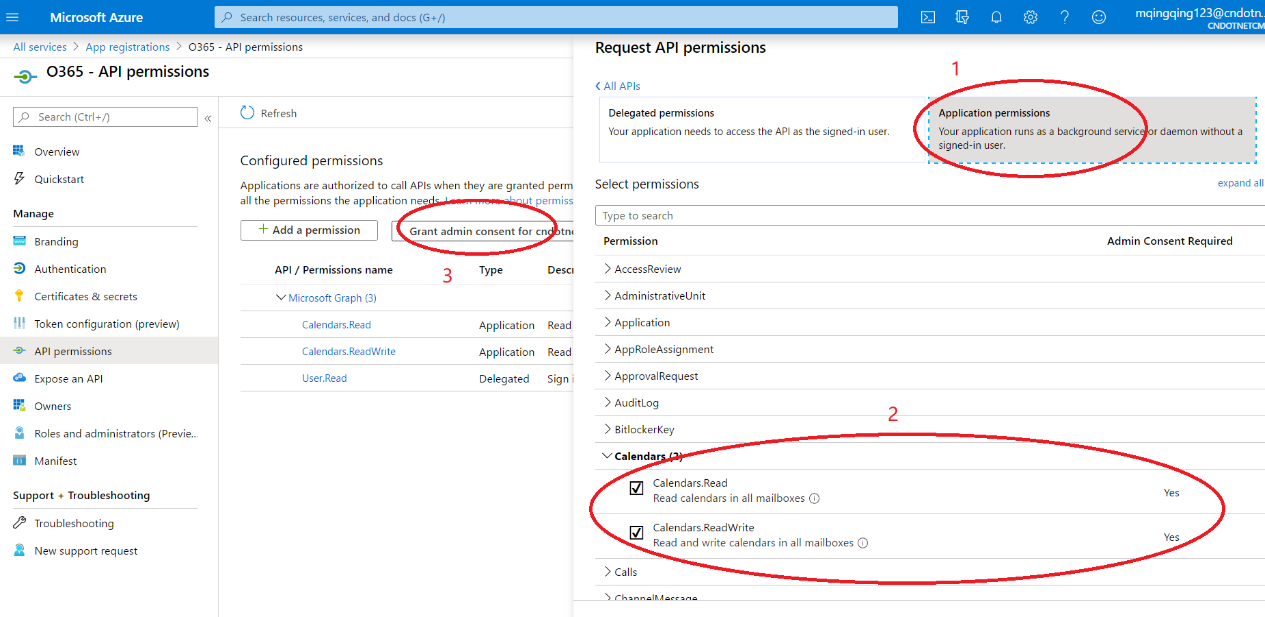 Grant use right。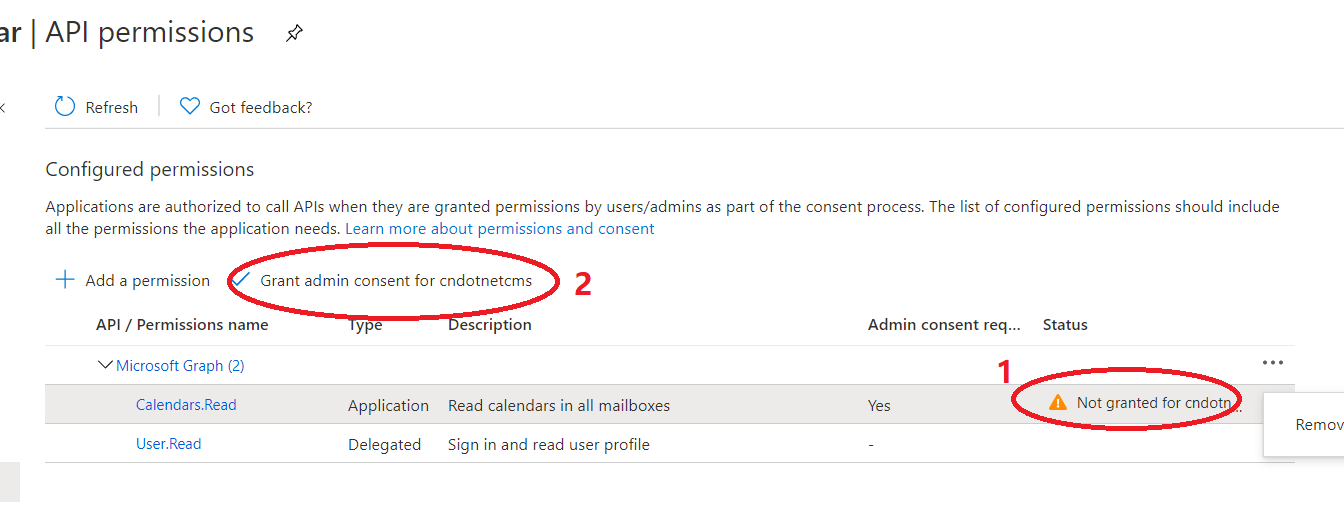 After that，you can see it like this。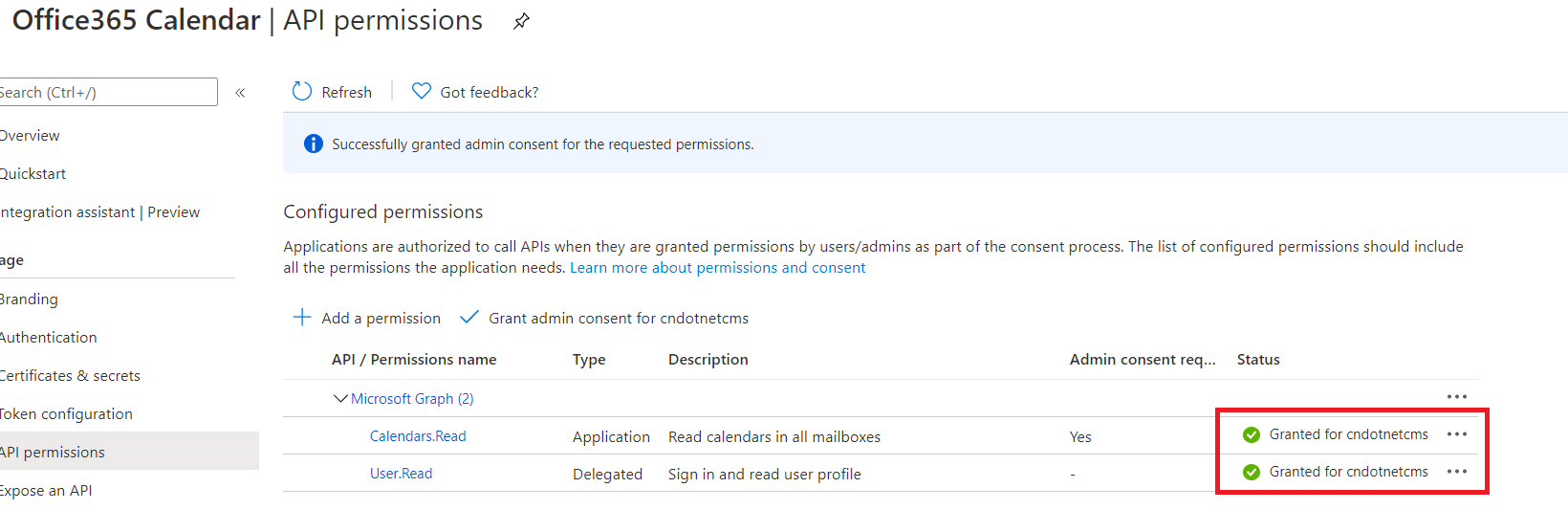 7.After finished configuration, send us  appid, tenantid, secret.if you have question send email  983506039@qq.com   or view  www.dotnetcms.org 